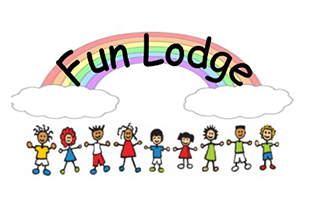           NEWSLETTER January 2019                  Tel. 07977215652Happy New Year and welcome back to a new term.THANK YOU to everyone for their Christmas wishes and especially those who have offered to donate their time to come into the service to talk or do an activity with the children regarding their jobs or interests.PantomimeA big thank you to all who attended the pantomime on the 11th December. £415 was raised for cash for kids by wearing seasonal tops. Thank you to all for your donations.Friday OpeningFriday opening is going to plan and the activities and snacks are organised with consultation from the children each week. Children’s Care PlansAll children have already started their care plans.  You will have already been informed of your child/children’s key worker and should anyone have any questions then please don’t hesitate to ask a member of staff. Planned ActivitiesYoung Leader’s Play Training will resume on Tuesday 15th January.
We are again looking at offering a Yoga Class for anyone who is interested so please keep an eye out for an email should your child wish to participate.
We are planning to have a Trashion Fashion Show to raise funds on Saturday 18th May, further details will be available soon.  SafetyTo ensure all children’s safety we ask that you park outside the church on the roadside when collecting your child/children.Fees As you are aware Fun Lodge is self-funding & to ensure the viability of the service fees must be paid either straight in to our bank or by child care vouchers by the 14th of each month. We can no longer accept cash or cheques.  Please ensure that this is done at all times or a late payment fee will be charged. If your child has a term time place you will be charged if we are open and you do not use your place. If we are unable to open you will not be charged. Please see your terms and conditions regarding this.  Permanent changes to your requirements requires one calendar month’s notice in writing. Reminder!Can you please ensure that if your child/children are not attending on a set day that you call the Fun Lodge phone BEFORE 10am that day. Do not email as we are not always able to pick these up! If you fail to do this you will automatically be charged a £10 fee which will be included on your account. 
Notice BoardAs you may be aware we have a notice board in the front hallway as you come in the door. This will tell you of our snack choices, play opportunities and parent information for that week.
Please take a minute to read this.Daily Sign in / out registerAs you are aware we have the above situated on the trolley in the large hall. Can you please ensure that you sign your child out with your signature and also write in the time of collection.Up and coming holidaysPlease look out for February mid- term and Spring Holiday Club letters being emailed out to you soon. We need your reply by the stated date please.